360° Smart Moti onTracking Camera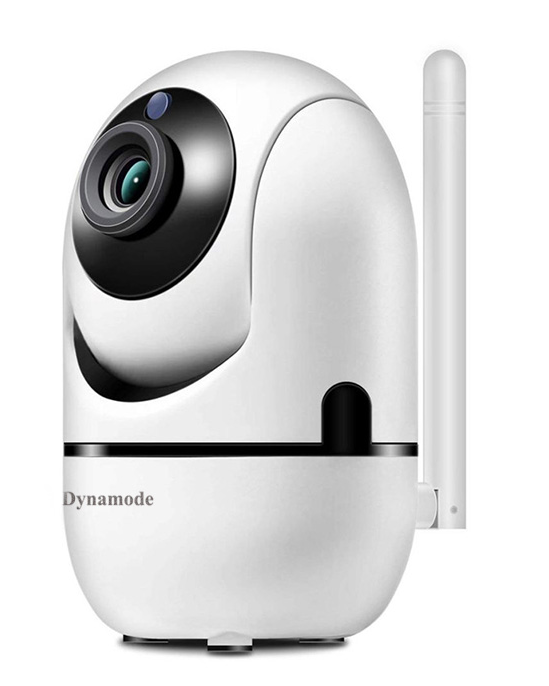 CAM-811Features:2 MP 1/3" low illumination CMOS sensor;Advanced 28NM process with lower powerconsumption, higher stability, higher reliability; 1080P Resolution, the image isclear and delicate;HD Lens 3.6mm@F2.0:ICR automatically switches to achieve day and night monitoring; Automatic electronicshutter to adapt to different monitoring environments; Infrared distance: 6high-power LED lights 8 meters ~ 15 meters;Support digital wide dynamic, 3D noise reduction;H.265 AI video compression technology, high image quality, low bit rate; Support mobilephone remote monitoring (iOS, Android)；Multi-browser access (IE、Chrome、Firefox、Safari)；Support information overlay (such as ID, IP, DDNS information, etc.); Supporting WEB,CMS, VMS, MYEYE, cloud services;Supports interfacing with HVR/NVR and supports the standard Onvif protocol.SpecificationCamera Model No. CAM-811Camera Sensor 1080P 1/3" Low illumination CMOS sensor Camera Low illuminationColor： 0.01Lux @(F1.2,AGC ON); 0 Lux with IRCamera Low illuminationB/W： 0.001 Lux @ (F1.2,AGC ON),0 Lux with IR Camera shutter 1/50(1/60)s to 1/10,000s Lens HD Lens 3.6mm@F2.0 Lens interface M12 Day Night Support IR-CUT Max. Size 1280*1080 Image FPS PAL: 1080P@25fp Image FPS NTSC: 1080P@30fps Settings Saturation, brightness, contrast adjustable Standard H.264X/H2.65AI Video coding compression Compres sion standard output bit rate 0.1Mbps~4Mbps Compres sion standard Audio compression standard G711a Storage function Network Storage; Support SD Card Max.128g Network features Intelligent alarm Motion detection, video loss, network cable break, IP address conflict Network features Protocol Wi-Fi wireless transmission (supports IEEE802.11b/g wireless protocol) General function Anti-flicker, dual stream, heartbeat, password protection Audio I/0 Built-in speaker Operating temperature-10℃-＋ 60℃ Working humidity 10%-90% RH Power DC5V±10% General Infrared distance 6 LED lights "IR1": 8-15 meters; General Power consumption MAX 3W General Protection N/A General Net Weight Around 310g General Size 